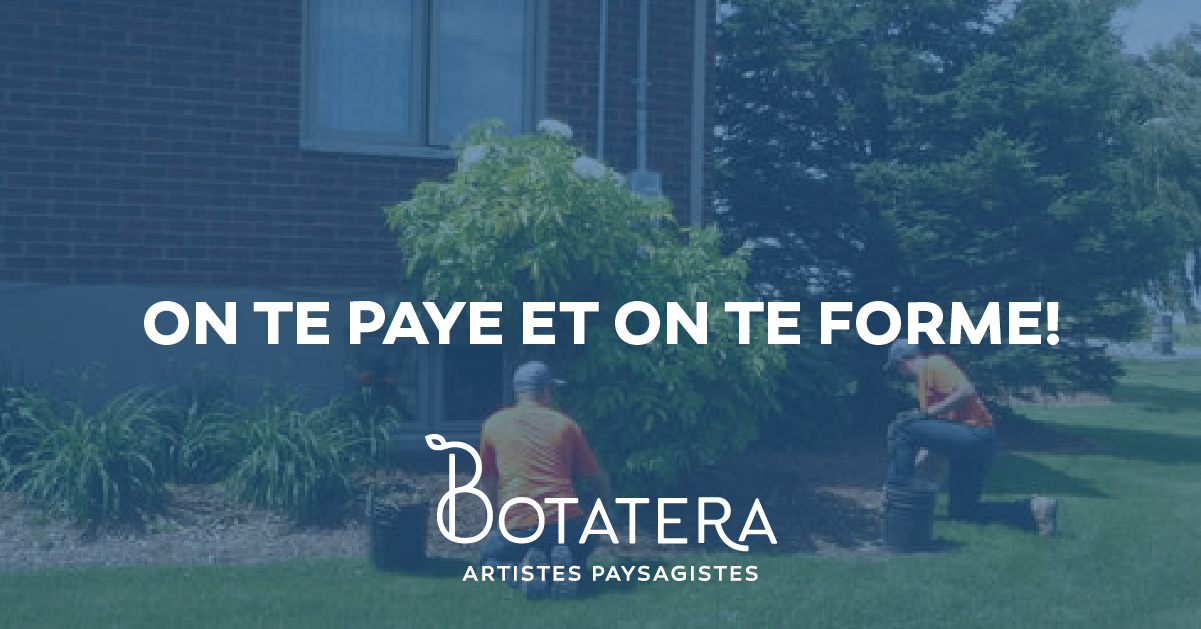 POUR EN SAVOIR PLUS SUR TOUS LES POSTES OFFERTS :FACEBOOK :      https://www.facebook.com/www.botatera.caSITE WEB :        https://botatera.ca/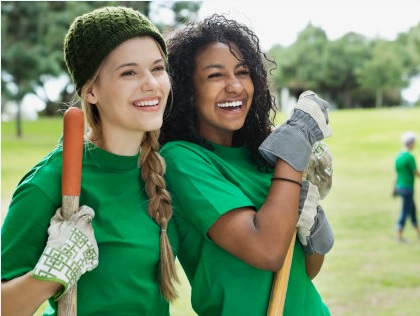 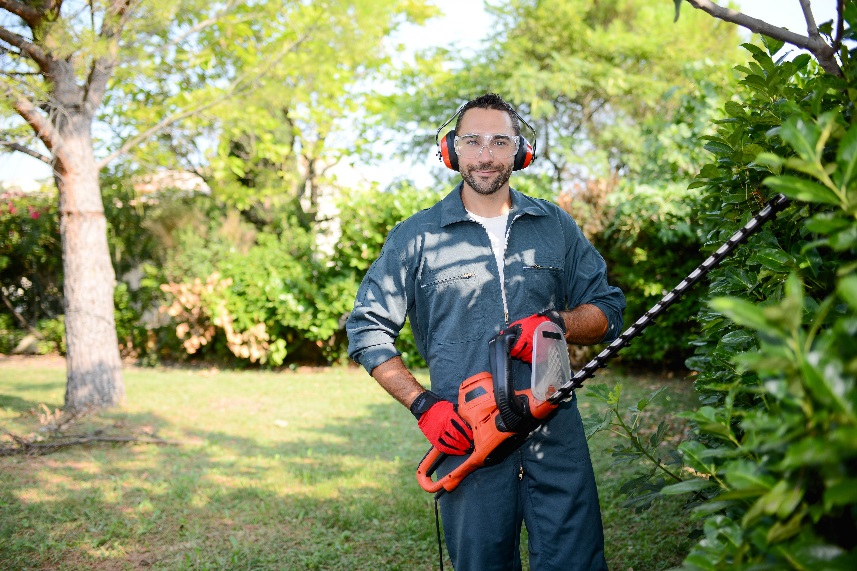 